MANUAL DE ORGANIZACIÓNRESPONSABLE DE ACCESO A LA INFORMACIÓN (RAI)Santo Domingo, Distrito NacionalRepública Dominicana CONTENIDO                                                                                                PÁGINA1. PRESENTACIÓN	3Misión……………………………………………………………………………………………5Visión……………………………………………………………………………………………5Objetivos………………………………………………………………………………………..52. ESTRUCTURA ORGANIZACIONAL	63. ESTRUCTURA DE CARGOS	74. TAREAS DEL RESPONSABLE DE ACCESO A LA INFORMACIÓN PÚBLICA (RAI)	8PRESENTACIÓN La Ley General de Libre Acceso a la Información Pública No. 200-04 establece que toda persona tiene derecho a solicitar y recibir información completa, veraz, adecuada y oportuna de cualquier órgano del Estado Dominicano, de sociedades anónimas o compañías por acciones con participación estatal. Dicha Ley, fue promulgada en fecha 13 de julio del 2004, mientras que el Decreto No. 130-05, que establece su reglamentación de aplicación, fue emitido en fecha 25 de febrero del 2005 y sus orígenes se fundamentan en las siguientes fuentes de derecho: La Declaración Universal de Derechos Humanos, que establece que "Todo individuo tiene derecho a la libertad de opinión y expresión". Pacto Internacional de Derechos Civiles y Políticos que expresa: "Toda persona tiene derecho a la libertad de expresión". La Convención Americana sobre los Derechos Humanos, que declara que: "El acceso a la información en poder del Estado promueve la transparencia y constituye un elemento esencial para la lucha contra la corrupción y es condición indispensable para la participación ciudadana y el pleno de los Derechos Humanos". La Constitución de la República Dominicana, la cual establece que: "Todos los medios de información tienen libre acceso a las fuentes noticiosas oficiales y privadas, siempre que no vayan en contra del orden público o pongan en peligro el orden público”.Misión Garantizar el libre acceso a la información pública sobre la gestión del Servicio Geológico Nacional (SGN) cumpliendo con el mandato de transparentar los actos y actividades de la institución.Visión Disponer para los miembros de nuestra sociedad las informaciones que sean solicitadas de acuerdo a la Ley General No. 200-04 de Libre Acceso a la Información Pública, para dar apoyo a todo lo relacionado con la transparencia en la administración pública..ObjetivosMantener la garantía de poner a disposición y suministro de las informaciones a requerimiento de la Ley de Libre Acceso a la información pública a fin de dar su cumplimiento y que esta sea idónea para la sociedad, donde se garantice a la ciudadanía sus derechos de acceso a la información oportuna promoviendo con esto la cultura de transparencia.ESTRUCTURA ORGANIZACIONAL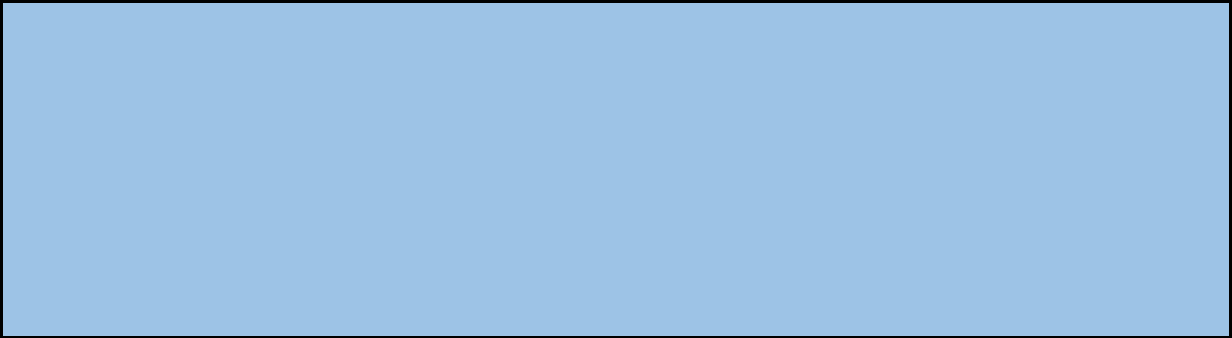                                    DIRECTOR SERVICIO GEOLÓGICO NACIONAL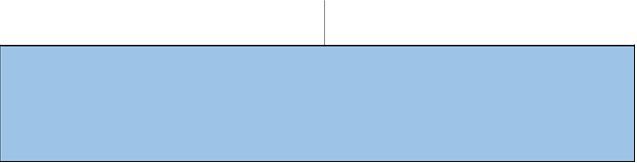 ESTRUCTURA DE CARGOSResponsable de la Oficina de Acceso a la Información Pública (RAI).TAREAS DEL/DE LA RESPONSABLE DE ACCESO A LA INFORMACIÓN PÚBLICA (RAI)Velar por el cumplimiento de lo establecido en la Ley 200-04, de Libre Acceso a la Información. Orientar a funcionarios y empleados sobre la Ley de Libre Acceso, así como sobre el procedimiento para gestionar las informaciones.Coordinar las acciones necesarias para gestionar las informaciones solicitadas a través de Oficina de Acceso a la Información, por personas físicas u organizaciones. Compilar las estadísticas y balances de gestión de su área en materia de acceso a la información, y confeccionar un informe anual respecto de la entidad, que será publicado en la página de Internet local y difundido por todos los medios posibles.Enviar a la entidad competente aquellas solicitudes que fueran presentadas en su institución por error o desconocimiento del interesado.Compilar las estadísticas en materia de acceso a la información y confeccionar un informe anual sobre las mismas. Velar por el establecimiento y aplicación de criterios, reglamentos y procedimientos que aseguren eficiencia en la gestión de las solicitudes de informaciones, elaborando un programa para facilitar la obtención de las mismas, que deberá ser actualizado periódicamente y que incluya las medidas necesarias para la organización de los archivos.Velar por la actualización permanente de las informaciones de la institución contenidas en el Portal de Transparencia de la página web institucional, según mandato de  200-04.Servir de enlace para los monitoreos y mediciones periódicas que realizan organismos de la sociedad civil y otras entidades, con la finalidad de verificar el cumplimiento de la Ley de Libre Acceso a la Información, por parte de su institución.Velar por la clasificación de las solicitudes de informaciones recibidas y llevar estadísticas de las mismas.Presentar informes de las actividades realizadas.Lic. Lenny Ramírez.Enc. Depto.  Recursos Humanos